REŠITVE TRINAJSTEGA GRADIVA OGLJIKOV ATOM JE V MARSIČEM POSEBENV čem je razlika med molekulsko in strukturno formulo?Molekulska formula nam prikaže le število atomov posameznih elementov.Strukturna formula nam pa še prikaže vezi med atomi v molekuli.Zakaj ogljik tvori štiri skupne elektronske pare?Ogljik je v četrti skupini PSE, ima 4 zunanje elektrone in potrebuje še 4 elektrone, da doseže polno zunanjo lupino. Kaj so ogljikovodiki?Ogljikovodiki so spojine, ki so sestavljene iz ogljika in vodika.Kateri je najenostavnejši ogljikovodik?Najenostavnejši ogljikovodik je metan.Zapiši njegovo molekulsko in strukturno formulo.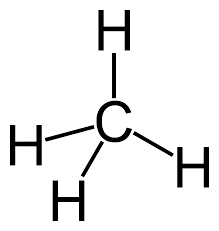 CH4   Kakšne oblike je njegova molekula? Je tetraedrične oblike.Je ta molekula polarna ali nepolarna?Ta molekula je nepolarna, je izjema zaradi svoje oblike.